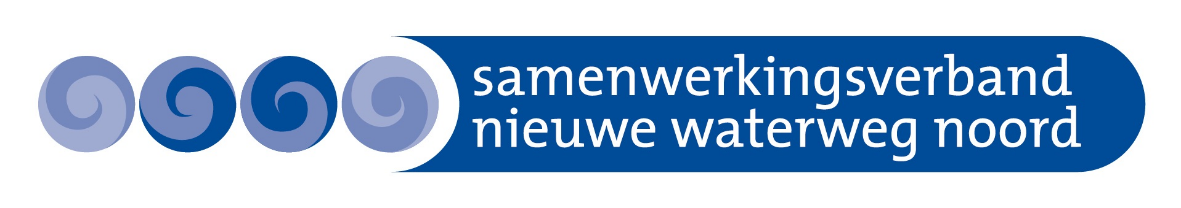 Komt u de ondersteuningsplanraad versterken?Elk samenwerkingsverband heeft een eigen medezeggenschapsraad. Dit wordt de ondersteuningsplanraad (OPR) genoemd.De OPR bestaat voor de helft uit ouders en voor de helft uit personeelsleden van de aangesloten scholen. De leden zijn afgevaardigd door de medezeggenschapsraden van de scholen in het samenwerkingsverband. Ondersteuningsplan
De OPR beslist mee over het ondersteuningsplan dat eens per vier jaar wordt opgesteld. Zonder OPR-besluit kan dit plan niet worden vastgesteld en uitgevoerd. In het ondersteuningsplan beschrijft het samenwerkingsverband welke ambities ze nastreeft in de komende periode om de ondersteuning voor leerlingen nog beter vorm te geven.Vacatures OPR
Binnen de OPR zijn er verschillende vacatures bij de ouder- en personeelsgeleding. Zou u in uw netwerk willen kijken of er kandidaten zijn die in onderstaande profielen passen?Verwachtingen
De taken van een OPR-lid zijn vergelijkbaar met de taken van een MR-lid van school. Zo wordt onder meer verwacht dat een OPR lid vergaderingen voorbereidt, bijwoont, meedenkt en meepraat over het beleid en de onderwerpen die besproken worden. Een OPR lid heeft een open en actieve houding en kan het belang van eigen kinderen en/of eigen school opzijzetten.Het verschil tussen een MR van een school en de OPR zit vooral in de grotere afstand van het beleid tot uw kind of klas en de abstractie van de onderwerpen. De elementen van het ondersteuningsplan herkent u niet direct op uw eigen school. Indirect hebben ze wel veel invloed. Denk daarbij aan het vaststellen van ondersteuning en de verdeling van financiële middelen.De OPR komt gemiddeld 4 keer per jaar bij elkaar. De bijeenkomsten duren maximaal 2 uur en vinden plaats in Schiedam. De voorbereiding van de vergadering vraagt ongeveer dezelfde tijd. Het vergaderseizoen wordt jaarlijks geopend of afgesloten met een gezellig diner. De oudervertegenwoordiging wordt gekozen uit kandidaten uit het hele samenwerkingsverband. Iedere ouder met een kind op een school binnen het samenwerkingsverband mag zich kandidaat stellen via de school van zijn of haar kind. Een ouder die zich kandidaat stelt, hoeft geen lid te zijn van een MR. Belangstelling of vragen: contact@samenwerkingsverbandnwn.nl